Christmas season services, 2022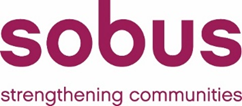 Whilst the majority of voluntary and community sector services are closed over the Christmas holiday period, some remain open, providing vital services for our local residents. Statutory services are open over Christmas and New Year, though may operate a reduced service.  Please see the end of this document for emergency contact details. Below you will find information on services that are open at various times between Saturday 23rd December and Monday 2nd January.To add your organisation’s Christmas season services to this document, please contact info@sobus.org.ukEmergency informationFor the police, fire service or medical emergencies, call 999.For non-emergencies, you can call the police on 101 and get medical advice by calling 111.SewersIf you think there is a blockage or if your property has been flooded by a public sewer contact Thames Water on 0800 316 9800.ElectricityIf your home has a total loss of electric power and your neighbours still seem to have power, you should contact your electricity supplier.For power cut information in your area visit UK power networks which allows you to search and track power cut information and report power cuts.Anyone experiencing a power cut can visit www.ukpowernetworks.co.uk/powercut and type in their postcode to view the live power cut map, with details of individual power cutsIf you have been affected by a power cut in your area or to report a potential hazard on or near overhead electricity lines, please call 105 for free. Visit Power Cut 105 website for further information.Need to find a trusted electrician? Visit the trading standards approved website Buy With Confidence to find good, honest and local businesses.River floodingGet flooding information on the Environment Agency incident hotline on 0800 807 060 or call Floodline on 0345 988 1188. Or visit the Environment Agency website.Planning, managing and recovering from a flood (gov.uk) contains advice on planning for flooding before it happens, what to do during a flood and recovering and cleaning up after a flood.SandbagsLBHF do not supply sandbags to residents to protect their properties.  If you believe you are at risk of internal flooding, we recommend buying sandbags or other equipment from builders merchants, hardware or DIY stores.More information about floodingGasContact the National Grid on 0800 111 999 if you smell gas or are worried that you have a gas or carbon monoxide leak.Do not create a flame or operate any electrical switches or appliances such as lights, televisions. Put out flames and open doors and windows. Keep people away from the area and turn the gas off at the control valve.For further information, please see guidance on contacting the gas emergency line.If your home has a total loss of gas supply please contact your supplier.Advice for tenants and leaseholdersPriority Services RegisterThe utilities (Electric, Gas, and Water) companies in Hammersmith & Fulham all provide a free Priority Services Register (PSR) to local residents.  If you are on the Priority Services Register you can get extra support during a disruption to the service.  Find out more about the PSRRoads and trafficThe latest traffic updates are available from the Traffic England website.Report trees blocking major roads such as A40 to the Highways England or call 0300 123 5000Transport for London are responsible for traffic lights and bus shelters.  Roadworks information on TfL Domestic violenceWomen’s Aid National domestic violence website and helpline 0808 2000 247SamaritansSamaritans - provides confidential non-judgemental emotional support, 24 hours a day for people who are experiencing feelings of distress or despair, including those which could lead to suicide. Please phone 116 123Emergency repairs for tenantsPlease see Report a housing repair for information about who to call if you need an emergency repair.Hammersmith & Fulham emergency out of hours services: 020 8748 8588This number is available from 5pm to 9am, Monday to Friday and all day at weekends and bank holidays.An emergency is something that needs to be attended to quickly because it is a danger to health or safety. Out of hours, we will only be able to attend to emergencies that fall under this criteria.Adult or child safetyIf you are concerned about the safety of an adult, young person or child because of suspected abuse or neglect please phone 020 8748 8588.   If you feel that they are at immediate risk, please contact the emergency services on 999NoiseIf you are disturbed by noise nuisance at night, weekends or bank holidays and if you are not able to resolve the problem informally by talking to the people responsible, you can report the noise on 020 8748 8588.  More information about reporting noise nuisance.Homeless: Information on emergency homelessnessHighways and environmentPlease phone 020 8748 8588 in emergencies on our roads or pavements which could cause harm to persons or property including;fallen or dangerous tree or branch, or if you have any concerns about the condition or safety of a tree that is causing a problem in a public placemanhole or drain cover that is missing, damaged or dislodged enough to be dangerous to traffic or pedestriansdangerous spillage such as oil, fuel or bloodlorry losing its loadstreet lights, pedestrian crossing lights or illuminated road sign damaged by a vehicle or that is broken, hanging over the road or has wires hanging outdangerous fly-tipping for example if it is blocking a roaddangerous building or structure as a result of poor maintenance, fire or storm damage, vehicle impact or explosiondamaged rails or bollards in a dangerous conditionwater flooding into a property or on a council roaddamage or problems with a council building or officeEmergency burial certificateEmergency burial certificate issuing service for deaths which occurred in Hammersmith & Fulham is available on Saturday and Sunday from 9am to 12 noon on 020 8748 8588.Change Grow Live (the Alcohol Service London)Change Grow Live (the Alcohol Service London)Change Grow Live (the Alcohol Service London)Change Grow Live (the Alcohol Service London)Websitewww.thealcoholservicelondon.orgwww.thealcoholservicelondon.orgwww.thealcoholservicelondon.orgphone number0800 014 7440         0800 014 7440         0800 014 7440         Email addressalcoholservice.info@cgl.org.uk / P0671.GeneralAdmin@cgl.org.uk alcoholservice.info@cgl.org.uk / P0671.GeneralAdmin@cgl.org.uk alcoholservice.info@cgl.org.uk / P0671.GeneralAdmin@cgl.org.uk Service descriptionWe are a free and confidential alcohol service. We'll work with you to create a support plan to help you achieve your goals. We'll meet you at a convenient venue for you, such as your GP practice.Whether you're looking to stop drinking or just cut down, we're here to help you make changes. If you have issues with the drinking behaviour of someone else close to you, we can support you.We are a free and confidential alcohol service. We'll work with you to create a support plan to help you achieve your goals. We'll meet you at a convenient venue for you, such as your GP practice.Whether you're looking to stop drinking or just cut down, we're here to help you make changes. If you have issues with the drinking behaviour of someone else close to you, we can support you.We are a free and confidential alcohol service. We'll work with you to create a support plan to help you achieve your goals. We'll meet you at a convenient venue for you, such as your GP practice.Whether you're looking to stop drinking or just cut down, we're here to help you make changes. If you have issues with the drinking behaviour of someone else close to you, we can support you.DateServiceLocationTime24th to 27th DecemberClosed Closed Closed Wednesday 28th DecemberThe Alcohol ServiceLupus St, Pimlico9-5pmThursday 29th DecemberThe Alcohol ServiceLupus St, Pimlico9-5pmFriday 30th DecemberThe Alcohol ServiceLupus St, Pimlico9-5pm31st December to 2nd JanuaryClosed Closed Closed Carers NetworkCarers NetworkCarers NetworkCarers NetworkEmail addressinfo@carers-network.org.ukinfo@carers-network.org.ukinfo@carers-network.org.ukDateServiceLocationTime24th to 27th DecemberClosedClosedClosed28th – 30th DecemberTelephone service for carers looking for advice, support and information.020 8960 30339am – 5pm31st December to 2nd JanuaryClosedClosedClosedChildren’s CentresChildren’s CentresChildren’s CentresChildren’s CentresTelephone020 8753 6070 Option 2020 8753 6070 Option 2020 8753 6070 Option 2DateServiceLocationTime26th & 27th DecemberClosedClosedClosedWednesday 28th DecemberCentre is open but no sessions runningFulham Central Children centre, Fulham Court, SW6 5PGWednesday 28th DecemberLearn & play for 0-6 years.  Booking onlyOld Oak Children Centre 76 Braybrook Street, W12 0AP10-12Thursday 29th DecemberLearn & play, 0–6 years. Booking onlyFulham Central Children centre, Fulham Court, SW6 5PG10 - 12Friday 30th DecemberGiggles & Wiggles Baby group.  New-born – 10 months. Pregnant mothers welcome.  Booking only. Fulham Central Children centre, Fulham Court, SW6 5PG10 – 11.302nd JanuaryClosedClosedClosedCommunity ConnectCommunity ConnectCommunity ConnectCommunity ConnectWebsitehttps://www.lbhf.gov.uk/health-and-care/community-connect https://www.lbhf.gov.uk/health-and-care/community-connect https://www.lbhf.gov.uk/health-and-care/community-connect phone number0800 145 60950800 145 60950800 145 6095Email addresscommunityconnect@lbhf.gov.ukcommunityconnect@lbhf.gov.ukcommunityconnect@lbhf.gov.ukService descriptionProvided by Hammersmith & Fulham Council, Community Connect offers advice and information for residents experience with loneliness or isolation.  Provided by Hammersmith & Fulham Council, Community Connect offers advice and information for residents experience with loneliness or isolation.  Provided by Hammersmith & Fulham Council, Community Connect offers advice and information for residents experience with loneliness or isolation.  DateServiceLocationTime24th to 27th DecemberClosed Closed Closed 28th – 30th DecemberTelephone and online advice 0800 917 69948am – 6pm31st December to 2nd JanuaryClosed Closed Closed Cost of Living Crisis TeamCost of Living Crisis TeamCost of Living Crisis TeamCost of Living Crisis TeamWebsitehttps://www.lbhf.gov.uk/cost-living-crisis-find-help-here https://www.lbhf.gov.uk/cost-living-crisis-find-help-here https://www.lbhf.gov.uk/cost-living-crisis-find-help-here phone number0800 917 69940800 917 69940800 917 6994Email addresscostoflivingteam@lbhf.gov.uk costoflivingteam@lbhf.gov.uk costoflivingteam@lbhf.gov.uk Service descriptionProvided by Hammersmith & Fulham Council, the cost-of-living crisis team can help you to access support for the cost-of-living crisis. They can provide guidance and advice on services and support across the council and wider. If you need urgent support with food or are on a prepaid meter and need help contact us.Provided by Hammersmith & Fulham Council, the cost-of-living crisis team can help you to access support for the cost-of-living crisis. They can provide guidance and advice on services and support across the council and wider. If you need urgent support with food or are on a prepaid meter and need help contact us.Provided by Hammersmith & Fulham Council, the cost-of-living crisis team can help you to access support for the cost-of-living crisis. They can provide guidance and advice on services and support across the council and wider. If you need urgent support with food or are on a prepaid meter and need help contact us.DateServiceLocationTime24th to 27th DecemberClosed Closed Closed 28th – 30th DecemberTelephone advice service0800 917 69948am – 6pm31st December to 2nd JanuaryClosed Closed Closed H&F FoodbankH&F FoodbankH&F FoodbankH&F FoodbankWebsitehttps://hammersmithfulham.foodbank.org.uk/ https://hammersmithfulham.foodbank.org.uk/ https://hammersmithfulham.foodbank.org.uk/ phone number0808 208 2138 (Citizen’s Advice UK – can issue you with a food voucher)020 7731 3693 (H&F Foodbank)0808 208 2138 (Citizen’s Advice UK – can issue you with a food voucher)020 7731 3693 (H&F Foodbank)0808 208 2138 (Citizen’s Advice UK – can issue you with a food voucher)020 7731 3693 (H&F Foodbank)Email addressinfo@hammersmithfulham.foodbank.org.uk info@hammersmithfulham.foodbank.org.uk info@hammersmithfulham.foodbank.org.uk Service descriptionIf you are struggling and need an emergency food parcel, please contact your key worker (if you have one), your GP, Health Visitor, Community Connect, your housing officer, or any other organisation that you may already engage with for support and/or advice to request a referral. It is their decision, based on their knowledge of you and your situation, to decide whether to refer you or not, to the Foodbank.Alternatively, please call or email our foodbank so that we can talk through your situation and put you in touch with a relevant local agency.If you are struggling and need an emergency food parcel, please contact your key worker (if you have one), your GP, Health Visitor, Community Connect, your housing officer, or any other organisation that you may already engage with for support and/or advice to request a referral. It is their decision, based on their knowledge of you and your situation, to decide whether to refer you or not, to the Foodbank.Alternatively, please call or email our foodbank so that we can talk through your situation and put you in touch with a relevant local agency.If you are struggling and need an emergency food parcel, please contact your key worker (if you have one), your GP, Health Visitor, Community Connect, your housing officer, or any other organisation that you may already engage with for support and/or advice to request a referral. It is their decision, based on their knowledge of you and your situation, to decide whether to refer you or not, to the Foodbank.Alternatively, please call or email our foodbank so that we can talk through your situation and put you in touch with a relevant local agency.DateServiceLocationTimeSaturday 24th DecemberFood parcel collectionSt Michael & St George, White City, W12 7QR10 - 1225th, 26th, 27th DecemberClosedClosedClosedWednesday 28th DecemberFood parcel collectionSt Katherine’s, Old Oak, W12 0SD10 -12.30Thursday 29th DecemberFood parcel collectionSt Simon’s, Shepherds Bush, W14 0DA1 -3Friday 30th DecemberFood parcel collectionSt Michael & St George, White City, W12 7QR10 - 12.30Friday 30th DecemberFood parcel collectionSt Matthew’s, Fulham SW6 2TX2 - 4.3031st December to 2nd JanuaryClosedClosedClosedRoyal Association for Deaf people (RAD)Royal Association for Deaf people (RAD)Royal Association for Deaf people (RAD)Royal Association for Deaf people (RAD)Royal Association for Deaf people (RAD)WebsiteWebsitehttps://www.royaldeaf.org.uk https://www.royaldeaf.org.uk https://www.royaldeaf.org.uk Contact personContact personLinda ParkinLinda ParkinLinda Parkinphone numberphone number07793 94942407793 94942407793 949424Email addressEmail addresslinda.parkin@royaldeaf.org.uklinda.parkin@royaldeaf.org.uklinda.parkin@royaldeaf.org.ukDateServiceServiceLocationTimeSaturday 24th December to Tuesday 27th DecemberWellbeing Live Chat for deaf people.  If you’re feeling down, anxious, worried or want to talk to someone? Click on the red chat button and our team will be available to chat. (They can also arrange a video call in BSL)Wellbeing Live Chat for deaf people.  If you’re feeling down, anxious, worried or want to talk to someone? Click on the red chat button and our team will be available to chat. (They can also arrange a video call in BSL)https://www.royaldeaf.org.uk10am-1pmWednesday 28th December to Friday 30th DecemberWellbeing Live Chat for deaf people.  If you’re feeling down, anxious, worried or want to talk to someone? Click on the red chat button and our team will be available to chat. (They can also arrange a video call in BSL)Wellbeing Live Chat for deaf people.  If you’re feeling down, anxious, worried or want to talk to someone? Click on the red chat button and our team will be available to chat. (They can also arrange a video call in BSL)https://www.royaldeaf.org.uk9am-9pmSaturday 31st December to Monday 2nd JanuaryWellbeing Live Chat for deaf people.  If you’re feeling down, anxious, worried or want to talk to someone? Click on the red chat button and our team will be available to chat. (They can also arrange a video call in BSL)Wellbeing Live Chat for deaf people.  If you’re feeling down, anxious, worried or want to talk to someone? Click on the red chat button and our team will be available to chat. (They can also arrange a video call in BSL)https://www.royaldeaf.org.uk10am-1pmShepherd’s Bush LibraryShepherd’s Bush LibraryShepherd’s Bush LibraryShepherd’s Bush LibrarylocationlocationWood Lane, W12 7BFWood Lane, W12 7BFWebsite Website https://www.lbhf.gov.uk/libraries/find-your-library/shepherds-bush-library https://www.lbhf.gov.uk/libraries/find-your-library/shepherds-bush-library DateServiceServiceTimeSaturday 24th DecemberLibrary service. Library service. 10 - 125th to 27th DecemberClosedClosedClosed27th & 28th DecemberLibrary service.  “Warm Welcome” centre from 2.30pmLibrary service.  “Warm Welcome” centre from 2.30pm10 – 730th & 31st DecemberLibrary service.  “Warm Welcome” centre from 2.30pmLibrary service.  “Warm Welcome” centre from 2.30pm10 – 51st & 2nd Januaryclosedclosedclosed